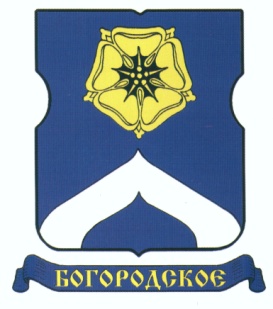 О Т Ч Е Тглавы управы района Богородскоегорода Москвы Ланько Елены Борисовны«О результатах деятельности управы района Богородское города Москвы в 2019 году»на заседании Совета депутатов муниципального округа Богородское 17 марта 2020 годаРаздел.  О результатах выполнения Программы комплексного  развития района Богородское города Москвы в 2019 годуВ 2019 году в районе Богородское выполнены все запланированные районные программы. Работа проводилась совместно с Советом депутатов муниципального округа Богородское, которые принимали участие в формировании планов, осуществляли контроль за их выполнением и участвовали в их приемке.Общие сведения                                                                                                      Площадь района составляет 10 240 кв.км. Численность постоянно проживающего населения 109 324 человек. Жилищный фонд составляет 406 жилых домов, включая 3 общежития, 353 дворовые территории, на которых обустроены 11484 парковочных места, 179 детских и 18 спортивных дворовых площадок. (Уменьшение количества дворовых территорий по сравнению с 
2018 годом (было-361), связано с проведением в 2019 году паспортизации дворовых территорий (подрядная организация - ИП Сдвижков Н.Е.), 144 контейнерных площадки, 48 улиц протяженностью 30 км (площадью 
456 тыс. кв. м.), 54 остановки общественного транспорта.В соответствии с Постановлением Правительства Москвы № 849 от 26 декабря 2012 года «О стимулировании управ районов города Москвы», работы выполнены на 19 дворовых территориях, в том числе, по 4-м адресам благоустройство выполнено в соответствии с выбором жителей путем проведения опросов на портале «Активный гражданин». В рамках программы  по благоустройству выполнены работы по:- замене асфальтобетонного покрытия 26 тыс. кв.м.; - ремонту/замене бортового камня 8 тыс. п.м.;- устройству и ремонту резинового покрытия 7 тыс. кв.м.;- установлены малые  архитектурные формы в количестве 410 шт.Ремонт газона выполнен на 19 тыс. кв.м. дворовых территорий и восстановлено  17,1 тыс.кв.м. газонов на 45 дворовых территориях.В том числе, на дворовой территории по адресу: Краснобогатырская ул., д. 9, выполнены работы по  обустройству спортивно-игровой площадки с установкой спортивно-развивающего оборудования – 1 шт. и  ремонтом резинового покрытия – 800 м.кв.,  стоимостью 4,9 млн. руб.Комплексное благоустройство дворовых территорий проводилось по согласованию с депутатами Совета депутатов муниципального округа Богородское.Общая сумма средств, затраченных на благоустроительные работы, составила: 85,2 млн. руб.В рамках выполнения государственного задания по городской программе «Развитие городской среды» на 47 дворовых территориях выполнены отдельные виды работ: заменено 8 тыс.кв.м. резинового покрытия, установлено 209 малых архитектурных форм,а так же  в парке «Янтарная горка» установлено 10 малых архитектурных форм.                                                           В рамках реализации комплексной программы Мой район выполнены работы по благоустройству знакового объекта «Сквер на Краснобогатырской».       В обсуждении проекта принимали активное участие жители не только близлежащих домов, но и жители всего  района. Общая территория благоустройства составила 6,25 га.  На территории парка установлены современные малые архитектурные формы в количестве 130 шт., в том числе игровое оборудование 13 шт., спортивное оборудование 19 шт., диваны-парковые, урны и иные малые формы, 1 спортивная площадка, 2 зоны для занятия спортом, общей площадью 700 кв.м.,     3 детские площадки (2 из них с оборудованием геопластика до 3-х метров высотой) общей площадью 500 кв.м, для различных возрастных групп, современная площадка для выгула домашних животных с устройством МАФ, автостоянка на 130 машиномест, установлена 61 опора освещения.На территории парка высажено 86 возрастных деревьев, 5,9 тыс. кустарников, 1,2 тыс. кв. м цветников и более 25 тыс. кв.м. газонов.Выполнено обустройство пешеходного перехода к дому 24 по Краснобогатырской улице.В летний период в районе Богородское выполнены работы по ремонту асфальтобетонного покрытия "большими картами": на 44-х внутридворовых проездах отремонтировано 82 тыс. кв.м, заменен дорожный бортовой камень протяженностью 15 тыс. погонных метров. В том числе, следует отметить, что силами ГБУ «Жилищник района Богородское» на 13-ти дворовых территориях выполнены работы по ремонту 26 тыс.кв.м асфальтобетонного покрытия и проведена замена бортового камня – 7 тыс.п.м. Общая сумма средств, затраченных на ремонт: 36,8 млн.руб.В рамках государственной программы города Москвы «От дома до дома», заказчиком ГБУ «Автомобильные дороги» города Москвы, выполнены работы по благоустройству объекта - Бульвар Маршала Рокоссовского и прилегающих территорий. Проведен ремонт улично-дорожной сети и прилегающих газонов по адресам: 1-я Гражданская ул.,Бойцовая ул.,3-й проезд Подбельского.          Силами ГБУ «Жилищник района Богородское» проведены  работы по понижению газонов II категории вдоль улиц: 1-й, 3-й, 4-й, 5-й, 7-й проезд Подбельского,  массив вдоль реки Яуза.                                                                     В рамках программы «Столичное образование» благоустроена территория образовательных учреждений по адресам:     •   Открытое шоссе, д.1, к.17Открытое шоссе, д.3	3-я Богатырская, д.5 3-я Гражданская ул., д.64А       Выполнены работы по устройству/ремонту асфальтобетонного покрытия объемом – 1,1 тыс. кв.м.,  по установке бортового камня – 2,3 тыс п.м.,  установлены современные малые архитектурные формы в количестве 277 шт.Также отремонтированы веранды, песочное покрытие заменено на покрытие из резиновой крошки – 4,4 тыс. кв.м., произведен ремонт газона – 2,9 тыс. кв.м.Общая сумма, затраченная на благоустройство образовательных учреждений, составила 31,5 млн. руб.В 2019 году проведены работы по замене хоккейной коробки (ремонт борта) на катке с искусственным покрытием «Дружба», расположенном на территории ТЦ «Подсолнухи»  по адресу: Открытое шоссе владение 9. Общая сумма средств, затраченных на ремонт: 2, 6 млн.руб.Департаментом природопользования и охраны окружающей среды на территории района Богородское была выполнена высадка зеленых насаждений, а именно:в весенний период 2019 года по программе «Миллион деревьев» были высажены кустарники в количестве более 2 тыс. шт., деревья - 15 шт. в осенний период по программе «Миллион деревьев» было высажено:деревьев 23 шт., более 1 тыс. кустарников.Проведена высадка 6 тыс. – кустарников, взамен ранее демонтированным декоративным ограждениям.Силами ГБУ «Жилищник района Богородское» на 30-ти адресах проведена посадка живой изгороди в количестве 4,5 тыс. кустарников.В 2019 году на территории района по 21 адресу было установлено 79 опор освещения. Реализация работ по устройству опор освещения проводится поэтапно, исходя из лимитов выделяемых Департаментом ЖКХ города Москвы.В настоящее время существует  потребность в устройстве дополнительных опор освещения. Управой района сформирован адресный перечень дворовых территорий требующих проведения данных работ (потребность - 367 шт. по  93 адресам).В соответствии с решениями окружной комиссии по обеспечению безопасности дорожного движения при префекте Восточного административного округа города Москвы, силами ГБУ «Жилищник района Богородское» выполнены мероприятия по устройству искусственных дорожных неровностей, антипарковочных конструкций и нерегулируемых пешеходных переходов на 15 объектах, на общую сумму 9,7 млн. руб. Жителям района было возмещено 700 тыс. руб. за установку ограждающих конструкций по 4 адресам.           В связи с многочисленными обращениями жителей д. 4,6 по Яузской аллее, и управы района Богородское,  по вопросу организации движения наземного городского пассажирского транспорта по Яузской аллее от Белокаменного шоссе до платформы Яуза,  в марте 2019 Мэром Москвы С.С. Собяниным было дано поручение Департаменту транспорта и развития дорожно-транспортной инфраструктуры города Москвы о проработке мероприятий, необходимых для организации движения автобусного маршрута к железнодорожной платформе Яуза и станции Белокаменная Московского центрального кольца по Яузской аллее. В июле 2019 году Министерство природных ресурсов и экологии Российской Федерации согласовало социально-экономическую деятельность по организации пешеходной доступности и улучшении транспортной ситуации Яузская аллея от станции МЦК «Белокаменная» до платформы «Яуза», в границах национального парка «Лосиный остров». В настоящий момент работы по реконструкции и благоустройства транспортной инфраструктуры завершены.Санитарное содержание территории района Богородское осуществляет эксплуатирующая организация ГБУ «Жилищник района Богородское» в соответствии с титульными списками, в рамках государственного задания.Для выполнения работ по содержанию и ремонту объектов дорожного хозяйства и дворовой территории в летний и зимний периоды, задействовано 87 единиц техники, 51 единица дорожно-уборочной техники, 248 работников на дворовых территориях и 110 на объектах дорожного хозяйства.В районе организованы 144 контейнерные площадки для сбора отходов и 59 мест накопления крупногабаритного мусора. В рамках реализации постановления  Правительства Москвы от 18 июня 2019 г. N 734-ПП,  с 1 января 2020 года введен первый этап реализации мероприятий по обеспечению раздельного сбора (накопления) твердых коммунальных отходов. На территории района Богородское были выполнены работы по переоборудованию всех контейнерных площадок.В настоящее время на каждой площадке имеются баки для сбора вторсырья и баки для смешанных отходов и продолжают функционировать 2 стационарных пункта приема вторичных материальных ресурсов (металл, макулатура, металлические банки, картон, стекло, пластик) установленных ранее силами ГУП Мосэкопром, по адресам:  Открытое ш., д. 6, к. 95-й пр-д Подбельского, д. 4а, к. 1По адресу: бульвар Маршала Рокоссовского, вл. 31 установлены экспериментальные контейнера типа «Колокол». В районе Богородское 13 и 20 апреля 2019 года состоялись общегородские субботники, во время которых проводилась уборка следующих территорий: - Ивантеевская ул., д.13 (Синичкин сквер); - Бульвар М. Рокоссовского, д.6, к.1 (парк Янтарная горка); - Краснобогатырская ул. д. 21 (Сквер на Краснобогатырской);- Просторная ул. от д. 5 до дома 7;- Белокаменное шоссе (пруд «Казенка»);- Богатырский мост (НП «Лосиный остров»).В субботниках приняли участие – 3380 человек: представители коммунальных служб,  органов исполнительной власти, инженерной службы, районных государственных организаций, а также жители района Богородское.           В 2019 были выполнены работы по ремонту 207 подъездов многоквартирных домов, из них:ГБУ «Жилищник района Богородское» 83 подъезда;ООО «УК ЮНИ-ДОМ» 42 подъезда;ООО «УК РЕМКОМПЛЕКТСТРОЙ» 64 подъезда;ООО «УК ЭЛИТСТРОЙ» 18 подъездов.В соответствии с Постановлением Правительства Москвы от 29.12.2014 
№ 832-ПП в 2019 году выполнено:- капитальный ремонт в 48 жилых домах;- произведен капитальный ремонт 8 лифтов в 3 многоквартирных домах; - замена газовых труб в  9 многоквартирных домах.За счет средств социально-экономического развития 2019 года проведен ремонт переходных лоджий по адресу: Краснобогатырская ул., д.11    (1,1 млн. руб.), и по 3-м адресам за счет средств 2018 года проведен ремонт систем вентиляции и дымоудаления (на сумму 1,9 млн. руб.) (Краснобогатырская ул., д.7, Погонный пр., д.14, Миллионная ул., д.1). Фондом капитального ремонта в 2020 г. запланирован капитальный ремонт 27 домов. Об очередности проведения капитального ремонта и сроках жители могут ознакомиться на официальном сайте Департамента капитального ремонта города Москвы www.dkr.mos.ru.В 2019 году ГКУ «Инженерная Служба района Богородское» были организованы и проведены общие собрания собственников помещений в многоквартирных домах по вопросам:капитального ремонта в 46 МКД;по программе «Мой район» в 12 МКД; выбора, а также переизбрания Совета МКД в связи с окончанием срока полномочий - в 5 МКД;сохранения изображения, нанесенного на внешнюю поверхность фасада многоквартирного дома, расположенного по адресу: бульвар Маршала Рокоссовского, д.27/20;Управа района уделяет внимание работе по списанию задолженностей жителей за жилищно-коммунальные услуги. По состоянию на 01.01.2020г. задолженность составила 288,7 млн. руб., в том числе ГБУ «Жилищник» 115,6 млн.руб.За отчетный период ГБУ «Жилищник района Богородское» проведены следующие мероприятия:произведено 904 ограничения коммунальных услуг на сумму долга    93, 38 млн. руб., (в том числе 476 должников долг погасили на сумму   16,7 млн. руб.);заключено 203 договора о реструктуризации задолженности за ЖКУ на сумму 18, 89 млн. руб.;подано 1481 исковых заявлений в суд о взыскании задолженности с собственников жилых помещений за ЖКУ на сумму 69, 58 млн. руб.;подано 229 исковых заявлений/заявлений и вынесении судебного приказа в суд о взыскании задолженности за социальный наём, на сумму 2,37 млн. руб.;было возбуждено 365 исполнительных производств на сумму 22, 87 млн. руб., сумма взысканной задолженности Федеральной службой судебных приставов составила 8, 68 млн. руб.;арестовано 357 банковских карт;ограничен выезд за границу - 355 гражданам;вынесены постановления о запрете на регистрационные действия                                2-х транспортных средств на сумму 117 тыс. руб.За отчетный период управой района Богородское, в соответствии с постановлением Правительства Москвы № 614-ПП от 02.11.2012 демонтировано 725 объектов некапитального строительства, и пять объектов с зарегистрированными имущественно – земельными правами в рамках № 819-ПП от 11.12.2013 Управа района Богородское осуществляет мероприятия по тематическому и праздничному оформлению района в соответствии с утвержденной концепцией, взаимодействует с предприятиями торговли и услуг по оформлению фасадов и витрин, организует работу по размещению Государственных флагов Российской Федерации, флагов города Москвы, копий Знамени Победы.                          В рамках реализации Государственной программы «Социальная поддержка жителей города Москвы», управой района совместно с Отделом социальной защиты населения района Богородское, ГБУ «Территориальный центр социального обслуживания «Сокольники» филиал «Богородское», а также с общественными организациями, расположенными на территории района, реализуются следующие мероприятия: - оказание адресной социальной помощи нуждающимся жителям района; - оказание социально-бытовых услуг льготным категориям граждан; -организация и проведение мероприятий, связанных с памятными и значимыми датами.В 2019 году численность граждан, проживающих в районе Богородкое и относящихся к той или иной льготной категории составила 29 145 человек и 1 299 многодетных семей.На территории района ведут работу такие общественные организации, как:-  Совет ветеранов – 4200 чел.;                                                            - Региональная благотворительная общественная организация «Общество многодетных семей «Богородское» - 320 семей.;- Всероссийское общество инвалидов – 80 чел. и другие организации.Для осуществления деятельности Совета ветеранов района Богородское, в 2019 году в безвозмездное пользование выделено дополнительно помещение,  по адресу: ул. Бойцовая, д. 18, корп. 5. В 2019 году на проведение дополнительных мероприятий по социально-экономическому развитию района Богородское (СЭРР) было выделено 9 млн.руб., которые были распределены в соответствии с решениями Совета депутатов муниципального округа Богородское. В том числе 4,9 млн. руб,  на мероприятия соц. сферы.           За счет средств социально-экономического развития района отремонтировано 4 квартиры ветеранов и участников ВОВ (472 тыс. рублей) и 
4 квартиры детей-сирот и детей, оставшихся без попечения родителей 
(679,5 тыс.руб.).                                                                                                  В текущем 2020 году планируется выполнить за счет бюджетных средств (38-ПП) ремонт 14-ти квартир Ветеранов ВОВ и за счет средств социально-экономического развития 6-ти квартир детей-сирот и детей, оставшихся без попечения родителей.   На основании распоряжений префектуры ВАО, в соответствии с заявлениями ветеранов ВОВ, поданным в управу района в 2019 году, за счет бюджетных средств в соответствии с постановлением Правительства Москвы от 16.02.2011г.  № 38-ПП отремонтировано 18 квартир ветеранов и участников ВОВ на сумму 
1, 8 млн. руб.                                                                                   По поступившим в управу заявлениям оказана адресная материальная помощь 28-ми жителям района на общую сумму 300 тыс. руб.Для Совета ветеранов района Богородское приобретено 1224 талона на 300 тыс. руб. для  посещения бассейна.Для жителей района из общества многодетных семей, а также Совета ветеранов, в соответствии с поступившими заявками, проведено 6 экскурсий на сумму 325 тыс. руб., в которых приняли участие 240 чел:1) Экскурсионная программа  на кондитерское производство «Рот Фронт», (однодневная на 2 группы по 20 человек, всего 40 человек);2) Экскурсионная программа «Рыбный день на Волге «Калязин» (однодневная на 40 человек);3) Экскурсионная программа в Коломну «Турнир витязей в Коломне» (с посещением фабрики Пастилы) (однодневная на 40 человек);4) Экскурсионная программа «Торжок» с посещением Итальянской агрофермы (однодневная на 40 человек);5) Экскурсия в Музей-усадьбу «Архангельское», Красногорский район (однодневная на 40 человек);6) Экскурсионная программа Таруса - Поленово, с прогулкой на теплоходе (однодневная на 40 человек).За счет средств социально-экономического развития района приобретено 184 билета на новогодние представления для детей из малообеспеченных семей, находящихся в трудной жизненной ситуации по заявлениям, поступившим в управу и 171 билет в театры для жителей льготных категорий на общую сумму 539, 88 тыс. руб.  Дополнительно за счет бюджетных средств в соответствии с постановлением Правительства Москвы от 16.02.2011г.  № 38-ПП управой района приобретено 651 билет на театрально-зрелищные представления для жителей льготных категорий на сумму 1,37 млн. руб.В целях реализации указаний Президента РФ о вручении персональных поздравлений Президента РФ, в юбилейные даты, начиная с 90-летия, управой совместно с Отделом социальной защиты населения района Богородское, проведено вручение персональных поздравлений непосредственно в дни рождения лично 131 юбиляру. Приобретены цветы и цветочные композиции для проведения торжественных мероприятий районного значения. Всего на сумму 197, 4 тыс. руб. Управой района совместно с ГБУ «Досуговый центр «Богородское» проведены праздничные концерты для льготных категорий жителей района с вручением продуктовых наборов в количестве 600 штук.Для ГБУ «Досуговый центр «Богородское» были приобретены костюмы для выступления, оборудование для раздевалок и проведения концертов - на сумму       1,5 млн. руб.В рамках Государственной программы «Социальная поддержка жителей города Москвы», в районе Богородское продолжается работа по определению нуждаемости в приспособлении объектов, зданий, дворовых территорий для доступа людей, имеющих ограничения в жизнедеятельности. ГБУ «Жилищник района Богородское», в период с января по декабрь 2019 года, установлены пандусы в 11 подъездах.            В сфере торговли и услуг были дополнительно адаптированы еще 6 объектов торговли и 1 предприятие общественного питания.                         Для организации досуговой, социально-воспитательной и физкультурно-оздоровительной работы с населением по месту жительства,  Департаментом имущества г. Москвы передано 12 нежилых помещений общей площадью 2398,6  кв. м., в которых на праве оперативного управления осуществляют свою деятельность: Местная общественная организация «Детский спортивно-культурный центр  «Восход», Региональная общественная организация «Спортивно-культурный центр «Союзник», Автономная некоммерческая организация «Развитие, творчество, инициатива».  В помещениях по трем адресам, общей площадью 1124,6 кв. м. осуществляет деятельность ГБУ «Досуговый центр Богородское».  В кружках и секциях различного направления занимаются жители различных возрастных категорий с общим охватом 2400 чел. Физкультурно-оздоровительная и спортивная работа осуществляется не только в нежилых помещениях, но и на дворовых спортплощадках, школах и стадионе «Спартаковец им. Н.П. Старостина». С 2012 года на территории ТЦ «Подсолнухи» функционирует каток с искусственным льдом. Площадь ледового покрытия – 1800 кв. м.  На территории, прилегающей к катку расположены:Раздевалки (теплые);Прокат коньков;Пункт питания;Медпункт;Санузел;Инвентарная;Пункт охраны;Административные помещения;На катке имеется искусственное освещение.В 2019 году район Богородское занял 1 место в окружном этапе смотра-конкурса «Московский двор-спортивный двор» в номинации «Лучшая администрация муниципального образования», управа района города Москвы по организации физкультурно-оздоровительной и спортивной работы с населением по месту жительства».                                                                                           В рамках программы по поддержке и развитию детско-молодежного движения управой района совместно с Советом депутатов МО Богородское, организованы мероприятия гражданско-патриотической направленности, а именно совместное проведение митингов и торжественное возложение цветов и венков к памятнику Маршалу Советского Союза К.К. Рокоссовскому, к Стеле на одноименном бульваре, шествие «Бессмертная рота» и др. В сентябре 2019 года управой района Богородское было организовано поздравление блокадников Ленинграда с вручением памятного знака «В честь 75-летия полного освобождения Ленинграда от фашистской блокады».                                                                                                           Функции по защите прав детей и подростков в районе выполняет Комиссия по делам несовершеннолетних, предназначенная для координации деятельности всех структур в сфере профилактики безнадзорности, беспризорности и правонарушений несовершеннолетних. Всего на конец года на учете в комиссии по делам несовершеннолетних и защите их прав состояло на учете 48 чел. из числа несовершеннолетних и 8 семей, находящихся в социально - опасном положении.	Комиссией по делам несовершеннолетних и защите их прав было проведено 22 заседания (5 расширенных, с участием всех служб системы профилактики, 2 с участием представителей прокуратуры).    Комиссия по делам несовершеннолетних и защите их прав и Государственное бюджетное учреждение «Досуговый центр Богородское» реализуют совместный пилотный проект по сопровождению несовершеннолетних, находящихся в социально-опасном положении. На данный момент 48 подростков посещают секции и кружки Досугового центра на бесплатной основе. Комиссией по делам несовершеннолетних и защите их прав и сотрудниками полиции были проведены совместные рейды по проверке торговых точек на предмет продажи алкогольной продукции несовершеннолетним. Проверено 13 торговых точек. По итогам проведенных мероприятий 4 продавца были привлечены к административной ответственности.  За отчетный период специалисты всей системы профилактики района приняли участие в 128 обследованиях неблагополучных семей. Работа по организации охраны труда в районе ведется в соответствии с Законом города Москвы от 12.03.2008 № 11 «Об охране труда в городе Москве», Положением о системе государственного управления охраной труда в городе Москве. В 2019 году проведено 4 заседания районной комиссии по охране труда.В ходе мониторинга организации охраны труда, члены комиссии совместно с представителями Базового центра по охране труда посетили 25 предприятий и организаций района. Районной комиссией организованы семинары и круглые столы для предприятий и организаций всех форм собственности, работающих в районе. В соответствии с утвержденным графиком в апреле 2019 года в управе проведен семинар в формате круглого стола на тему: «Организация охраны труда в организациях ЖКХ», посвященного всемирному Дню охраны труда.  В результате регулярно проводимых профилактических мероприятий по итогам  года на территории района случаев, связанных с тяжелым травматизмом, в том числе со смертельным исходом, не зафиксировано.В соответствии с распоряжением префектуры Восточного административного округа города Москвы от 25 октября 2019 года № 639-В-РП «Об утверждении актуализированной схемы размещения нестационарных торговых объектов на территории Восточного административного округа города Москвы», к концу 2019 года на территории района Богородское функционировало 19 нестационарных торговых объектов.Также, в 2019 году, на территории района работало 7 сезонных нестационарных торговых объекта: 2 елочных базара, 1 бахчевой развал, 1 лоток по реализации овощей и фруктов при стационарном предприятии розничной торговли и 3 летних кафе.Специалистами отдела по вопросам торговли и услуг управы района Богородское в 2019 году было составлено 2 протокола об административных правонарушениях по ст. 11.13 КоАП города Москвы «Осуществление торговой деятельности или оказание услуг вне специально отведенного для этого места»,  по ч.1 и по ч.2 указанной статьи (за повторное аналогичное нарушение). На нарушителей были наложены административные взыскания в виде штрафов на общую сумму 7,5 тыс. руб.В целях эффективного расходования бюджетных средств, все закупки производились в соответствии с Федеральным законом от 05.04.2013 № 44-ФЗ.Управой района Богородское города Москвы проведено 42 процедуры размещения государственного заказа, в том числе 29 аукционов в электронной форме, 1 совместный аукцион (на оказание транспортных услуг), 12 запросов котировок. Объем размещенного заказа в стоимостном выражении составил 16,38 млн. рублей. По итогам размещения торгов заключено 42 государственных контракта на сумму 12, 18 млн. рублей. В 2019 году расторгнуто 2 контракта по решению Заказчика в связи с невыполнением Исполнителем обязательств по контракту в полном объеме. Экономия (тендерное снижение) составила 4, 19 млн. рублей (26%). Примечание: основными целями закупок являлись – материально-техническое обеспечение участковых избирательных комиссий, управы района, содержание имущества управы (ремонт, эксплуатационные затраты), обеспечение реализации мероприятий, направленных на социально-экономическое развитие района (проведение экскурсий, приобретение билетов, посещение бассейна, материальная помощь и прочее).Управа района осуществляет общее руководство деятельностью общественных пунктов охраны порядка. В районе созданы и активно работают 9 общественных пунктов охраны порядка, которые взаимодействуют с управой района, Советом депутатов, общественными организациями и ОМВД по району Богородское города Москвы. Деятельность общественных пунктов охраны порядка направлена на выявление и профилактику различного рода правонарушений. В 2019 году в ОМВД по району Богородское было передан 151 материал для проведения проверок по так называемым «резиновым квартирам» и нарушениям законодательства собственниками жилых помещений. Налоговой инспекцией принято в работу 110 материалов для начисления налогов за сдачу квартир в аренду.             В течение 2019 года в общественные пункты охраны порядка поступило 2316 сообщений от граждан с информацией по вопросам обеспечения общественного порядка, личной безопасности граждан, и их собственности. За прошедший год были проведены 124 беседы с одинокими престарелыми гражданами о предупреждении мошеннических действий в отношении пенсионеров. В 2019 году проведены ремонтные работы в 3-х помещениях ОПОП на сумму 514,7 тыс. рублей.            В целях реализации Федеральных законов от 28.03.1998  № 53-ФЗ  и ФЗ №113 от 25.07.2002, при управе района Богородское города Москвы создана постоянно действующая рабочая группа по обеспечению призыва на военную службу, в состав которой входят представители управы, аппарата Совета депутатов Муниципального округа Богородское, Объединенного Преображенского военного комиссариата, ОМВД РФ и ОПОП по району Богородское.Плановое задание района по призыву граждан на военную службу в 2019 году выполнено на 100 %, призвано 100 человек.Для обеспечения выполнения планового задания по призыву, управой района оказывалась всесторонняя помощь и содействие Военному комиссариату Преображенского района, в том числе в оповещении призывников о явке на медицинскую комиссию, на заседания призывной комиссии (всего обработано 1997 повесток, в т.ч. доставлено повторно 656 повесток). Призывники района принимали участие в мероприятиях «День призывника», где смогли ознакомиться с условиями военной службы, боевой техникой, армейским питанием и бытом. Всем ребятам были вручены памятные подарки.Распоряжением главы управы создана Комиссия по предупреждению и ликвидации чрезвычайных ситуаций и обеспечению пожарной безопасности района Богородское города Москвы. Работа Комиссии в 2019 году была организована в соответствии с планом работы на год. В течение прошедшего года было проведено 6 заседаний комиссии, на которых рассматривались наиболее важные вопросы по ГО и ЧС.В 2019 году чрезвычайных ситуаций природного и техногенного характера не произошло, количество пожаров уменьшилось на 10 % по сравнению с 2018 годом.          По согласованию с уголовно-исполнительной инспекцией Управления Федеральной службы исполнения наказаний России по городу Москве определено, что местом отбывания наказания в виде исправительных и обязательных работ в районе является ГБУ «Жилищник района Богородское». В 2019 году к данному виду наказания были привлечены 21 человек.II. Раздел. О взаимодействии управы района и жителей района по решению вопросов социально-экономического развития районаВ 2019 году работа управы района велась в тесном взаимодействии с Советом депутатов муниципального округа Богородское по направлениям:участие главы управы района и заместителей на заседаниях Совета депутатов муниципального округа Богородское;внесение предложений по благоустройству дворовых территорий, озеленению на территории жилой застройки, распределению бюджетных средств, направляемых на проведение дополнительных мероприятий по социально-экономическому развитию района;рассмотрение и согласование ежеквартального сводного районного календарного плана по досуговой, социально-воспитательной, физкультурно-оздоровительной и спортивной работе с населением по месту жительства;депутаты Совета депутатов муниципального округа Богородское входят в состав различных комиссий района (кадровая комиссия, комиссии по материальной помощи, антитеррористическая комиссия, комиссия по ГО ЧС).	В целях повышения эффективности взаимодействия и выработки согласованных управленческих решений по вопросам социально-экономического развития района осуществлял свою деятельность Координационный Совет управы района по взаимодействию с органами местного самоуправления района Богородское. В 2019 году состоялось 8 заседаний Совета, где было рассмотрено 17 вопросов по реализации социально-экономической политики, безопасности и жизнедеятельности района.За шесть лет существования укрепляется и постоянно развивается институт общественных советников. Советники принимают участие в общественном контроле, создании благоприятной среды проживания, повышении качества взаимодействия органов исполнительной власти города с населением.       Среди общественных советников (338 чел.) старшие по дому, подъезду, председатели ТСЖ и ЖСК, и просто инициативные жители.Управа района проводит мероприятия, направленные на информирование жителей района о ходе социально-экономического развития района, о конкретных результатах деятельности органов исполнительной власти и проводимых в районе мероприятиях.       В настоящее время жители района получают окружную газету «Восточный округ», имеют возможность ознакомиться с новостями на Интернет-ресурсах: интернет-газета «Богородские ведомости», официальный сайт управы района Богородское, сайт муниципального округа Богородское, в официальных социальных сетях управы района: Фейсбук, Вконтакте. Также актуальная информация размещается на информационных конструкциях на фасадах входных групп и в подъездах многоквартирных домов, и на информационном стенде управы района.        Традиционной формой информирования жителей является организация и проведение встреч главы управы с населением.       За 2019 год проведено 8 встреч главы управы с населением, в которых приняли участие более 600 человек. Вопросы, поступающие в ходе встреч, рассматриваются и решаются в установленные сроки. За отчетный период поступило более 150 вопросов.       С 2018 года появилась новая форма взаимодействия с населением – субботние обходы территории руководителями района, депутатами Совета депутатов муниципального округа, представителями управляющих компаний, активными жителями.           За 2019 год на территории района Богородское состоялись 7 публичных слушаний по проектам внесения изменений в правила землепользования и застройки города Москвы в части территории по адресам:1) Тюменская ул., вл.5, Тюменский пр., вл.3-5;2) Открытое ш., влд.5, з/у 2 (кадастровый номер: 77:03:0001012:31);3) Открытое ш., влд.5, з/у 4 (кадастровый номер: 77:03:0001012:29);4) Открытое ш., влд.5, з/у 5 (кадастровый номер: 77:03:0001013:28);5)Тюменский пр-д, вл.3, вл.3 стр.10, 11, 12(кадастровый номер 77:03:0003021:6205)6) Открытое шоссе, вл.14Д (кадастровый номер 77:03:0003021:33);7) ул. Наримановская, вл.32 (кадастровый номер 77:03:0001009:51).          В 2019 году состоялись выборы депутатов в Московскую городскую Думу         7-го созыва. Управой района была организована работа по материально-техническому обеспечению в проведении выборов. В соответствии с нормативно-правовыми актами на территории района образовано 33 избирательных участка, из них 1 в месте временного пребывания.                                                                                           В соответствии с Федеральным законом от 02.05.2006 № 59-ФЗ «О порядке рассмотрения обращений граждан Российской Федерации» управа района уделяет повышенное внимание контролю за соблюдением сроков и качеству рассмотрения обращений граждан.       В 2019 году в управу района поступило 3204 письменных обращений граждан, что на 15% меньше по сравнению с соответствующим периодом 2018 года (3756). На личный прием главы управы района Богородское и заместителей главы управы обратилось 96 человек.       Вопросы, которые были подняты в обращениях граждан, можно разделить по следующим сферам:- жилищно-коммунальное хозяйство – 988- благоустройство территорий – 1169- транспорт – 120- градостроительство и архитектура - 134- Гаражное хозяйство, парковки, транспортно-пересадочные узлы – 58- социальная сфера – 44- торговля и услуги – 52- деятельность органов исполнительной власти – 62.Общее количество обращений, поступивших в 2019 году на портал Правительства Москвы «Наш город», составило 4199 шт., в том числе по вопросам:- благоустройства и содержания дворовых территорий – 2854;- содержание объектов дорожного хозяйства – 85;- содержание многоквартирных домов –1069;- торговли – 3,- транспорт – 36,- парки и скверы – 27,- городские объекты – 125. По сравнению с 2018 годом, количество обращений уменьшилось на 40%.      (В 2018 году всего 7040 обращений)ВопросыГлаве Управы района Богородское
к ежегодному отчету 17 марта 2020 годаПланируется ли строительство второго этапа пересадочного узла от МЦК к станции метро Бульвар Рокоссовского? Если да, то в какие сроки?Проектная документация в управу района не поступала.В соответствии с постановлением Правительства Москвы от 26 сентября 2017г №708-ПП, земельный участок, предназначенный для строительства 2-го этапа пересадочного узла, передан под стартовую площадку для строительства МКД по программе реновации.Какие поступали наиболее типичные вопросы жителей в 2019 году и как их можно сгруппировать по видам, сколько обращений было разных видов?Анализ поступивших обращений показывает, что самыми актуальными для большинства граждан продолжают оставаться вопросы, касающиеся жилищно-коммунального хозяйства и благоустройства территории. По вышеуказанным вопросам поступило 2 157 обращений, что составляет 76,1 % от общего количества.Все обращения можно сгруппировать по видам тематик.Как Вы оцениваете результаты деятельности управляющих компаний по содержанию многоквартирных домов? (по рейтингу)В целях недопущения повторных обращений, усилены требования к техникам-смотрителям в части содержания МКД. Улучшена эффективность работы, определяются приоритетные пути решения вопросов и жалоб жителей, предотвращающие рост и сроки отработки обращений, по итогам выявлены снижение общего количества обращений, жалоб и уменьшена напряженность среди населения в вопросах качества предоставляемых услуг в сфере ЖКХ.Какая имеется информация о сроках проведения публичных слушаний по программе реновации в районе? Будет ли задействована стартовая площадка в микрорайоне 8Б?В настоящее время готовится проектная документация по проекту планировки района Богородское. Информация о сроках проведения будет размещена в окружной газете, на сайте управы и на информационных стендах. Стартовая площадка в микрорайоне 8Б к.4 исключена постановлением Правительства от 26 сентября 2017г. №708-ПП в связи с невозможностью строительства, так же указанная площадка не сможет обеспечить волновое переселение граждан.Каким образом планируется учитывать мнение депутатов и жителей при проведении благоустройства в рамках реализации программы "Мой район" на улице Миллионная?Разработку проектно-сметной документации по «Знаковому объекту» Миллионная ул. Погонный пр., осуществляет специализированная организация ООО "ОЛСТРОЙГРУПП".  Проект разрабатывается с учетом месторасположения объекта и индивидуальной особенности территории. Сама идея возникла на основе обращений жителей о наличии по данному адресу стихийной парковки, на которой паркуются в том числе бесхозные и аварийные автомобили, которые портят вид района. От жителей поступило предложение по благоустройству данной территории с привязкой к легенде советского футболиста Льва Яшина, который проживал в соседнем доме. Концепция благоустройства была размещена во всех открытых источниках сети интернет, доведена до сведения жителей на встрече главы управы с жителями 189февраля 2020 года. В управу поступило обращение активистов молодежи и спортивной общественности я, молодежной палаты района о поддержке данной концепции.Какие сроки реализации развязки с Северо-Восточной хорды на 5-й проезд Подбельского и будет ли открытие данной развязки одновременно с открытием участка Северо-Восточной хорды до Ярославского шоссе?Строительство съезда с СВХ на 5-й проезд Подбельского в настоящий момент ведется. Приблизительные сроки сдачи III квартал 2021г. Информация о сроках строительства СВХ до Ярославского шоссе в Управе района отсутствуют.Будут ли строиться в районе ФОКи, если да, то где?Социальные объекты будут предложены в проекте планировки территории.Когда, кем, на какие средства будет восстановлен бульвар Рокоссовского после прошедших «благоустройств»? Клумбы разбиты, ограды покорежены, скамейки отсутствуют. Предпринимались ли какие-либо действия, чтобы обязать поставщика клумб для бульвара Рокоссовского провести их качественный ремонт?Бульвар Маршала Рокоссовского будет восстановлен силами ГБУ «Жилищник района Богородское» в весенне-летний период 2020 г. В настоящее время заказаны парковые диваны и детали для восстановления клумб. Дополнительно сообщаю, что разрушение клумб произошло в результате механических повреждений, в связи с этим поставщик не несет гарантийных обязательств.Почему во время последнего благоустройства на бульваре Рокоссовского полностью исчезла тактильная плитка?В результате наезда уборочной техники происходит стирание и разрушение рифленой части. Плитка становится нечитаемой для слабовидящих людей, в связи с чем повышается травмоопасность при движении пешеходов. Вследствие этого тактильная плитка демонтируется и заменяется на асфальтобетонное покрытие.Почему не принимаются меры в связи с несоблюдением УК "Жилищник Богородское" норм 743-ПП о содержании зеленых насаждений? Повсеместно с газонов и дворов осенью сгребли листву, оставив черную землю, которая сейчас, после таяния снега, выглядит крайне неэстетично. Земля, покрытая листвой, смотрится намного чище. Летом идет постоянный покос травы - даже там, где произрастает разнотравье. Зимой дворники скидывают на газоны грязный снег с реагентами. При механической чистке пешеходных дорожек на бульваре трактора постоянно заезжают на газоны, повреждают их, оставляя вдоль бордюров глубокие траншеи - как напротив дома 33/12 по б-ру Рокоссовского (таких поврежденных газонов много). Почему на узких дорожках используется ручной труд или мини-машины. Зафиксированы ли осенью 2019-года нарушения постановления 743-ПП от 10.09.2002 (в частности пункта 4.2.2 Приложения 1) при уборке листвы в районе? Если да, какие меры управа приняла в связи с этим?В осенний период работы по содержанию  газонов осуществляются согласно п. 4.2.2 №743-ПП, в случае выявления нарушений в содержании газонов в осенний период были приняты меры дисциплинарного воздействия к сотрудникам, ответственным за проведение работ. В части касающейся покоса газонов, сообщаю, что покос газонов осуществляется так же в соответствии с 743-ПП. В районе Богородское в соответствии с паспортами зеленых насаждений преобладают газоны обыкновенные, покос которых осуществляется согласно п. 4.2.11. Обыкновенные газоны, в том числе на территории жилой застройки, скашивают при высоте травостоя 10-15 см. Высота оставляемого травостоя - 5-8 см. Содержание луговых газонов осуществляется в соответствии с 4.2.13. Луговые высокотравные газоны, созданные на базе естественной травянистой растительности, следует выкашивать не чаще 1 раза в год и не более 30-50% их поверхности. В части касающейся складирования снега, сообщаю, что складирование чистого снега на газоны допускается для обеспечения свободного передвижения населения, дополнительно сообщаю, что складирование снега с реагентами в текущем сезоне выявлено не было. Газоны, поврежденные в ходе движения коммунальной техники по тротуару, будут восстановлены в весенне-летний период 2020 года. С водителями проведена профилактическая беседа о недопущении заезда на озеленённые участки территории, а так же к водителям, испортившим целостность газона, применены меры дисциплинарного взыскания в виде выговора.11. Контролируют ли какие-либо органы власти парковку автомобилей на газонах? После того, как убрали ограждения, машины стали массово парковаться на газонах. Например, двор по ул. Глебовской д. 3 к. 2 полностью разбит машинами, машины паркуются на площадке между домами 7 и 9 по Глебовской, заезжая на нее по пешеходной дорожке.Работу по выявлению нарушений правил парковки осуществляет ГКУ «Московский паркинг», в случае выявления парковки автомобилей в неположенном месте, жители могут самостоятельно обратиться в службу 112 и сообщить о нарушении после чего, будут приняты меры административного воздействия в адрес владельца данного А/М либо произвести фотофиксацию парковки А/М в неположенном месте и обратиться в ОМВД России по району Богородское.Почему не было завершено благоустройства двора по адресу Погонный проезд, д.14, начатое в 2019 году? До настоящего времени не отсыпан грунт на газонах вдоль бордюра, остались перекошенные лавочки и разрушенные бордюры на пешеходной зоне, отсутствует разметка для парковки автомобилей.Благоустройство по адресу: Погонный пр. д.14 было выполнено согласно сметной документации, утвержденной Советом депутатов. 1.Ремонт а/б покрытия - 2 200 кв.м2.Ремонт  резинового покрытия на детской площадке - 205 кв.м.3.Замена дорожного бортового камня – 500 п.м.4.Замена садового бортового камня – 55 п.м.5.Ремонт газона - 3 225 кв.м.6.Установка МАФ19 шт.  По вышеуказанному адресу в рамках текущего содержания будет проведена замена разрушенного бортового камня в весенний период 2020 г., так же запланирована замена парковых диванов.Почему не был наведен порядок с незаконным захватом и ограждением земли под организацию парковок в конце бульвара Рокоссовского и по другим адресам района, о чем неоднократно просили жители района в 2019 году?Данные вопросы были рассмотрены на заседании окружной комиссии префектуры ВАО 27 декабря 2019г. и принято решение о снятии вопроса с рассмотрения т.к. имеется выписка из протокола заседания депутатов муниципального собрания Богородское №20 от 26 марта 2013года. Вопрос о ликвидации данных парковок на Совете депутатов не рассматривался.Какие действия предпринимались управой для наведения порядка в сфере ЖКХ? Как соблюдается в районе действие закона "Об энергосбережении" в части функционирования общедомовых приборов учета ресурсов?Эксплуатация общедомовых узлов учета (ОДПУ) тепловой энергии и горячего водоснабжения, а также контроль корректности работы приборов учета находится в ведении ГБУ «ЕИРЦ г. Москвы».В настоящее время оприборено МКД: 91% - по отоплению и горячей воде; 97% - по холодной воде; 100% - по электроэнергии.В ежемесячном режиме при выявлении неработоспособности ОДПУ ГБУ Жилищник направляет в адрес ГБУ «ЕИРЦ г. Москвы» обращения о необходимости их ремонта или замены.  ЕИРЦ производит работы, направленные на восстановление работоспособности ОДПУ, по результатам которых представляет в ГБУ Жилищник акты ввода в эксплуатацию ОДПУ для оформления.ГБУ «Жилищник района Богородское» совместно с ресурсоснабжающими организациями ведет работу, направленную на снижение потребления энергоресурсов в МКД района.Какие сроки строительства поликлиники на Игральной ул., д. 8?Строительство поликлиники включен в АИП г. Москвы на 2019-2022 год и утверждена постановлением правительства г. Москвы от 15 октября 2019г. №13-ПП. Планируемый срок ввода в эксплуатацию IV квартал 2022 года.В каком количестве планируется замена скамеек в районе в 2020 году?По программе комплексного благоустройства будут установлены 153 парковых диванов.Так же в рамках текущего содержания запланирована замена 50 диванов парковых.В рамках перенесенной программы с 2019 г. на 2020 год будет установлено 168 парковых диванов.Почему тропиночная сеть, существующая на территории района не инициируется управой для асфальтирования?Тропиночная сеть, которая создается естественным образом,  учтена при проектировании комплексного благоустройства дворовых территорий.Существует ли мониторинг асфальтобетонного покрытия дорог и дворов района на наличие дефектов? Если да, то в какие сроки устраняются выявленные дефекты?Мониторинг состояния асфальтобетонного покрытия ведется ежедневно и фиксируется в журнале, срок устранения по улично-дорожной сети – 1 сутки, по дворовой территории в течение 3-х дней.Какое количество хостелов, и по каким адресам в районе? Провести сравнение с 2018 и 2019 годами.На территории района функционируют  5 хостелов. По сравнению с 2018 годом изменения произошли в смене хозяйствующих субъектов и адресов:  Каким образом планируется учитывать мнение жителей дворов, вошедших в план комплексного благоустройства на 2020 год при проведении благоустройства? Планируется ли взаимодействие с жителями на всех этапах начиная от разработки проекта и заканчивая сдачей объекта?На дворовых территориях, которые были выбраны на комплексное благоустройство, проходили встречи с жителями, по итогам которых мнение жителей было учтено.Согласно договору, размещенному в конкурсной документации при проведении конкурса на право заключения на безвозмездной основе на реализацию социальной программы в нежилых помещениях, находящихся в собственности города Москвы, исполнитель обязан:    Согласно договору, размещенному в конкурсной документации при проведении конкурса на право заключения на безвозмездной основе на реализацию социальной программы в нежилых помещениях, находящихся в собственности города Москвы, исполнитель обязан:Утверждать в соответствии с Социальной программой (приложение 1) Расписание на следующий период и направлять его Заказчику для размещения на официальном сайте не позднее, чем за 10 дней до начала очередного, указанного в Социальной программе периода.Представлять Заказчику ежемесячно, не позднее 5-го числа следующего месяца, отчет о реализации мероприятий Социальной программы, а также иную отчетность, предусмотренную Социальной программой, а Заказчик (управа) обязана2.1.5. Обеспечить своевременное размещение информации о реализации Социальной программы, а также иной, предусмотренной настоящим договором и приложениями к нему информации на официальном сайте Заказчика.Вопрос: где можно увидеть расписание по каждому из помещений? в каком разделе управа размещает соответствующую информацию? Информация  о работе кружков и секций (расписание) досуговых учреждений размещена непосредственно в каждом  помещении, предназначенном для проведения  определенной досуговой работы (наименование секций может меняться в зависимости от востребованности), а также размещается на персональных сайтах НКО. В настоящий момент не все НКО имеют сайты.Однако, по результатам мониторинга, вышеуказанная информация размещается нерегулярно, поэтому контроль со стороны управы района будет усилен.Необходимая  отчетная информация предоставляется  НКО в управу района в соответствии с пунктами договора.Согласно информации, опубликованной на инвестиционном портале города Москвы для окончания строительства СВХ будут привлечены частные инвестиции в размере 50 млрд, рублей. В рамках концессионного соглашения инвестору для платной эксплуатации передается вся северо-восточная хорда (33 км). Верно ли, что жители Богородского будут вынуждены платить за пользование северо-восточной хордой?Распорядительные документы об организации платной дороги в управе района отсутствуют. Одновременно информирую что для организации платного проезда на СВХ необходимо выполнить строительство пунктов оплаты проезда. Проектом строительства данных пунктов не предусмотрено.В 2019-ом году жителями района подавалась инициатива о предоставлении помещения для музея истории района Богородское. Готова ли управа предоставить помещение или содействовать развитию музея иным образом?На территории района Богородское по адресу: ул. 1-я Гражданская, д. 96 в ГБОУ города Москвы  Школа №1797 существует музей «Мое родное Богородское». Музей создан после празднования 850-летия Москвы в соответствии с программами Правительства Москвы «Я Москвич» и «Восхождение к истокам». Профиль музея "Мое родное Богородское – историко-краеведческий. Ежегодно фонд музея пополняется новыми предметами, которые передают в дар школьники, их родители, педагоги, а также местные жители. Двери музея открыты для всех, кого интересует история района Богородское. Согласно 157 ПП о Полномочиях управы… выделение помещений не входит в нашу компетенцию.Планируется ли изменение границ зоны платной парковки в районе? Считаете ли вы эффективной мерой введение плоскостной платной парковки на Ивантеевской улице? В данный момент ей никто не пользуется, вместо это приезжающие люди паркуют машины во дворах.Изменения границ зоны парковки на улично-дорожной сети принимаются решением депутатов. Плоскостная парковка закрытого типа на Ивантеевской улице предоставлена по договору аренды АМПП для реализации уставной деятельности. Кроме того, по инициативе Управы было выделено 75 машиномест на указанной парковке с льготным тарифом (3т.р.- 1мес.).На какую сумму были проведены госзакупки управой в 2019 году? Сколько составила экономия (тендерное снижение) при госзакупках в 2019-ом году?      Ответ дан в ходе доклада: Конкурсы и аукционы В районе Богородское отсутствуют уличные информационные стенды, в отличие от соседних районов Преображенское, Соколиная гора и др. Когда будут установлены уличные информационные стенды в целях информирования жителей о ходе социально-экономического развития района, о ходе реализации государственных программ города Москвы, о деятельности органов исполнительной власти города Москвы, в том числе в сфере формирования институтов гражданского общества, взаимодействия с гражданами, общественными и иными негосударственными некоммерческими организациями. (п.2.8.3. Положения об Управе)Когда будет финансирование. В настоящее время информационный стенд расположен по адресу: Краснобогатырская ул. 29 к.2 возле управы. Всю вышеперечисленную информацию можно получить на официальном сайте управы. Планируется ли в 2020-ом году установка дополнительных опор освещения, где оно отсутствует?Списки по установке дополнительных опор уличного освещения в количестве 67 опор по 17 адресам направлены в Префектуру ВАО. В настоящее время адресные перечни не утверждены.Какие существуют потребности жителей района ЖК Богородское вокруг данного жилого комплекса на городской территории в части создания благоприятных и безопасных условий проживания жителей, молодых семей и их детей? Что сделано в этом плане в 2019 году и что планируется сделать в 2020 - 2021 году?Все необходимые меры по созданию благоприятных безопасных условии обеспечены. Дополнительные меры можно осуществлять за счет жителей -собственников помещений.29. Жители района и ЖК Богородское предлагают при планировании территории по реновации от метро и ЖК Богородское, при сносе пятиэтажек, сохранить деревья на этой территории и организовать парк для отдыха жителей. Что необходимо сделать жителям района и Совету депутатов МО Богородское чтобы данное предложение нашло отражение в проекте по реновации? К каком случае данные предложения жителей района будут учтены?.Вопросы планирования работ по реновации на территории района находится в компетенции Департамента строительства города Москвы. Информация о планировке территории в ГБУ «Жилищник района Богородское»  не поступалоКак и в какие сроки планируется проведение благоустройства дворов (детских и спортивных площадок) на территории района Богородское в границах ул.: Бойцовая, Ивантеевская, М. Рокоссовского б-р, Открытое шоссе, Погонный пр-д, 3-й пр-д Подбельского, 4-й пр-д Подбельского, 5-й пр-д Подбельского, Глебовская, Детская, Игральная, Лосиноостровская, Наримановская, Просторная, Яузская аллея, 1-я Мясниковская, 2-я Прогонная, 4-я Гражданская?Проведение благоустройства дворов и детских площадок зависит от дополнительных городских программ, на 2020 г.  утверждено 16 дворовых территорий. Последующее благоустройство территорий согласовывается и утверждается на заседании Совета  депутатов.Одновременно сообщаю, что по адресам:•Яузская аллея  д. 4, д. 6  благоустройство детской площадки выполнено в 2018 г.:•Просторная ул. д. 5 – благоустройство детской площадки выполнено в 2019 г.;•Просторная ул. д. 9 – благоустройство детской площадки выполнено в 2016 г.;•Просторная ул. д. 11 – благоустройство зоны тихого отдыха выполнено в 2016 г.;•Наримановская ул. д. 22 к 1- благоустройство детской площадки запланировано на 2020 г.;•Лосиноостровская ул.  – детских площадок нет;•Бойцовая ул. д. 22 к 5- благоустройство детской и спортивной площадок выполнено в 2019 г.Планируется ли обустройство поймы реки Яуза (проходящей через район)?По программе благоустройства территории района Богородское на 2020 год, благоустройство объекта поймы реки Яузы (проходящей через район) на запланировано.Как Вы видите развитие молодежного движения в районе?В районе активно работает волонтерское движение Богородский Маяк и Центр добрых дел на базе ГБУ Досуговый центр целью которых является вовлечение подростков и молодежи в социально полезную практику.  - объединять ресурсы молодёжных, общественных объединений, для участия в решении задач государственной молодёжной политики; - увеличивать и усиливать количественный и качественный состав членских организаций и развивать партнёрские связи с организациями и специалистами; -  популяризировать деятельность молодёжного движения на информационных ресурсах;- в приоритетном порядке поддерживать и развивать проекты, направленные на консолидацию молодёжного и детского движения, формирование системы исторической преемственности поколений и возрождения наставничества и укрепление институтов гражданского общества.33.  На каком участке Краснобогатырской ул. запланирован ремонт и реконструкция трамвайных путей в 2020 году? Какой проект данных работ? Сроки реализации.Постановлением Правительства Москвы от 15 января 2019г. №18-ПП запланирован ремонт и реконструкция трамвайных путей от л. Краснобогатырская д.2 до Богатырского вала. В настоящее время ведется разработка проектной документации. Планируемый срок начала работ на объекте 2021 год.Наименование тематикиКол-воБлагоустройство территории1169Жилищно-коммунальное хозяйство988Топливно-энергетическое хозяйство148Градостроительство и архитектура134Транспорт120Социальное обеспечение93Капитальный ремонт многоквартирных домов74Гаражное хозяйство, парковки, транспортно-пересадочные узлы57Торговля и услуги522018 год2018 год2019 год2019 годклассификацияадресклассификацияадресХостел ООО «ФрендлиХоум»4-я Гражданская ул., д.41Хостел ООО «СанВита хаус»Погонный проезд д.1, корп.9Хостел «Уютное местечко» ИП Лихошерстова Л.П.Бойцовая ул., д.18, копр.4Хостел «Уютное местечко» ИП Исрафилов Х.Д.Бойцовая ул., д.18, копр.4Хостел ООО «Отель-Сити»Ивантеевская ул., д.9АХостел «Уютный дом» ООО «Мединар и К»Ивантеевская ул., д.9АХостел  ООО «Мединар»Ивантеевская ул., д.3, корп.5Хостел  ООО «Мединар»Ивантеевская ул., д.3, корп.5Хостел ООО «Хостелс+»Погонный проезд, д.3Хостел «Долмар»Погонный проезд, д.7А